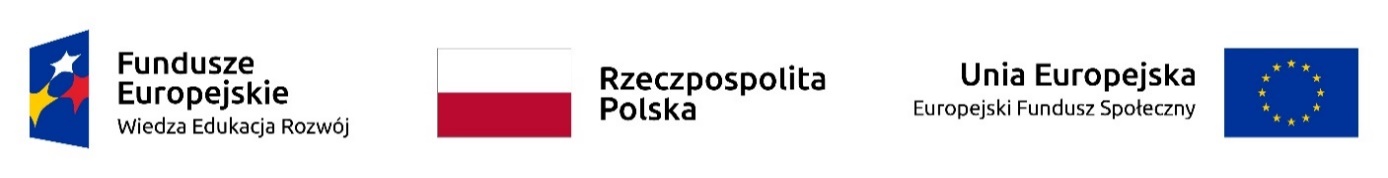 Powiatowy Urząd Pracy w Żyrardowie z dniem 08.01.2021r. otwiera nabór wniosków na staże i szkolenia w ramach projektu „Aktywizacja osób młodych bez pracy w powiecie żyrardowskim (IV)" współfinansowanego z Europejskiego Funduszu Społecznego w ramach Programu Operacyjnego Wiedza Edukacja Rozwój dla osób bezrobotnych kobiet i mężczyzn wieku 18-29 lat: Preferowane grupy w naborze:osoby z niepełnosprawnościami 18-29 lat (posiadające orzeczenie o niepełnosprawności)osoby  długotrwale bezrobotne 18 – 29 lat (wg. definicji Eurostat  osoby bezrobotne zarejestrowane w PUP nieprzerwanie przez okres ponad 12 miesięcyosoby o  niskich kwalifikacjach 18 – 29 lat  tj osoby , które zakończyły edukacje na maksymalnym poziomie szkoły średniej: szkoła zawodowa, liceum, technikum, uzupełniające liceum lub  technikum po szkole zawodowej  (definicja systemu klasyfikacji ISCED 1997) Pozostałe grupy osób bezrobotnych w wieku 18-29 lat spełniające dodatkowe kryteria naboru do uczestnictwa w projekcie.Zgodnie z dokumentacją naboru do projektów ze środków w ramach PO WER uczestnikami projektu mogą być osoby bezrobotne zarejestrowane w PUP w Żyrardowie, spośród których co najmniej 60% stanowią osoby, które nie uczestniczą w kształceniu i szkoleniu (tzw. młodzież NEET), zgodnie z definicją osoby z kategorii NEET, przyjętą w POWER 2014-2020. Szkolenia w ramach powyższego Programu muszą kończyć się egzaminem przeprowadzanym przez jednostkę zewnętrzną. Formularze wniosków należy pobrać na stronie Powiatowego Urzędu Pracy w Żyrardowie https://zyrardow.praca.gov.pl/Przez złożeniem wniosku na staż należy się zapoznać z dokumentem  „Kryteria organizacji staży".